Phytosport After Workout• Mix with 16 ﬂ. oz. of water•  Drink within 30 min of exercise• Helps alleviate activity-induced muscle soreness and fatigue• Restores energy and supports muscle growth and recovery• Mixed berry ﬂavor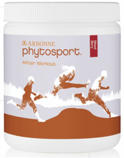 Phytosport After Workout• Mix with 16 ﬂ. oz. of water•  Drink within 30 min of exercise• Helps alleviate activity-induced muscle soreness and fatigue• Restores energy and supports muscle growth and recovery• Mixed berry ﬂavorPhytosport After Workout• Mix with 16 ﬂ. oz. of water•  Drink within 30 min of exercise• Helps alleviate activity-induced muscle soreness and fatigue• Restores energy and supports muscle growth and recovery• Mixed berry ﬂavorPhytosport After Workout• Mix with 16 ﬂ. oz. of water•  Drink within 30 min of exercise• Helps alleviate activity-induced muscle soreness and fatigue• Restores energy and supports muscle growth and recovery• Mixed berry ﬂavorPhytosport After Workout• Mix with 16 ﬂ. oz. of water•  Drink within 30 min of exercise• Helps alleviate activity-induced muscle soreness and fatigue• Restores energy and supports muscle growth and recovery• Mixed berry ﬂavorPhytosport After Workout• Mix with 16 ﬂ. oz. of water•  Drink within 30 min of exercise• Helps alleviate activity-induced muscle soreness and fatigue• Restores energy and supports muscle growth and recovery• Mixed berry ﬂavorPhytosport After Workout• Mix with 16 ﬂ. oz. of water•  Drink within 30 min of exercise• Helps alleviate activity-induced muscle soreness and fatigue• Restores energy and supports muscle growth and recovery• Mixed berry ﬂavorPhytosport After Workout• Mix with 16 ﬂ. oz. of water•  Drink within 30 min of exercise• Helps alleviate activity-induced muscle soreness and fatigue• Restores energy and supports muscle growth and recovery• Mixed berry ﬂavorPhytosport After Workout• Mix with 16 ﬂ. oz. of water•  Drink within 30 min of exercise• Helps alleviate activity-induced muscle soreness and fatigue• Restores energy and supports muscle growth and recovery• Mixed berry ﬂavorPhytosport After Workout• Mix with 16 ﬂ. oz. of water•  Drink within 30 min of exercise• Helps alleviate activity-induced muscle soreness and fatigue• Restores energy and supports muscle growth and recovery• Mixed berry ﬂavorPhytosport After Workout• Mix with 16 ﬂ. oz. of water•  Drink within 30 min of exercise• Helps alleviate activity-induced muscle soreness and fatigue• Restores energy and supports muscle growth and recovery• Mixed berry ﬂavorPhytosport After Workout• Mix with 16 ﬂ. oz. of water•  Drink within 30 min of exercise• Helps alleviate activity-induced muscle soreness and fatigue• Restores energy and supports muscle growth and recovery• Mixed berry ﬂavorPhytosport After Workout• Mix with 16 ﬂ. oz. of water•  Drink within 30 min of exercise• Helps alleviate activity-induced muscle soreness and fatigue• Restores energy and supports muscle growth and recovery• Mixed berry ﬂavorPhytosport After Workout• Mix with 16 ﬂ. oz. of water•  Drink within 30 min of exercise• Helps alleviate activity-induced muscle soreness and fatigue• Restores energy and supports muscle growth and recovery• Mixed berry ﬂavorPhytosport After Workout• Mix with 16 ﬂ. oz. of water•  Drink within 30 min of exercise• Helps alleviate activity-induced muscle soreness and fatigue• Restores energy and supports muscle growth and recovery• Mixed berry ﬂavorPhytosport After Workout• Mix with 16 ﬂ. oz. of water•  Drink within 30 min of exercise• Helps alleviate activity-induced muscle soreness and fatigue• Restores energy and supports muscle growth and recovery• Mixed berry ﬂavorPhytosport After Workout• Mix with 16 ﬂ. oz. of water•  Drink within 30 min of exercise• Helps alleviate activity-induced muscle soreness and fatigue• Restores energy and supports muscle growth and recovery• Mixed berry ﬂavorPhytosport After Workout• Mix with 16 ﬂ. oz. of water•  Drink within 30 min of exercise• Helps alleviate activity-induced muscle soreness and fatigue• Restores energy and supports muscle growth and recovery• Mixed berry ﬂavorPhytosport After Workout• Mix with 16 ﬂ. oz. of water•  Drink within 30 min of exercise• Helps alleviate activity-induced muscle soreness and fatigue• Restores energy and supports muscle growth and recovery• Mixed berry ﬂavorPhytosport After Workout• Mix with 16 ﬂ. oz. of water•  Drink within 30 min of exercise• Helps alleviate activity-induced muscle soreness and fatigue• Restores energy and supports muscle growth and recovery• Mixed berry ﬂavorPhytosport After Workout• Mix with 16 ﬂ. oz. of water•  Drink within 30 min of exercise• Helps alleviate activity-induced muscle soreness and fatigue• Restores energy and supports muscle growth and recovery• Mixed berry ﬂavorPhytosport After Workout• Mix with 16 ﬂ. oz. of water•  Drink within 30 min of exercise• Helps alleviate activity-induced muscle soreness and fatigue• Restores energy and supports muscle growth and recovery• Mixed berry ﬂavorPhytosport After Workout• Mix with 16 ﬂ. oz. of water•  Drink within 30 min of exercise• Helps alleviate activity-induced muscle soreness and fatigue• Restores energy and supports muscle growth and recovery• Mixed berry ﬂavorPhytosport After Workout• Mix with 16 ﬂ. oz. of water•  Drink within 30 min of exercise• Helps alleviate activity-induced muscle soreness and fatigue• Restores energy and supports muscle growth and recovery• Mixed berry ﬂavorPhytosport After Workout• Mix with 16 ﬂ. oz. of water•  Drink within 30 min of exercise• Helps alleviate activity-induced muscle soreness and fatigue• Restores energy and supports muscle growth and recovery• Mixed berry ﬂavorPhytosport After Workout• Mix with 16 ﬂ. oz. of water•  Drink within 30 min of exercise• Helps alleviate activity-induced muscle soreness and fatigue• Restores energy and supports muscle growth and recovery• Mixed berry ﬂavorPhytosport After Workout• Mix with 16 ﬂ. oz. of water•  Drink within 30 min of exercise• Helps alleviate activity-induced muscle soreness and fatigue• Restores energy and supports muscle growth and recovery• Mixed berry ﬂavorPhytosport After Workout• Mix with 16 ﬂ. oz. of water•  Drink within 30 min of exercise• Helps alleviate activity-induced muscle soreness and fatigue• Restores energy and supports muscle growth and recovery• Mixed berry ﬂavorPhytosport After Workout• Mix with 16 ﬂ. oz. of water•  Drink within 30 min of exercise• Helps alleviate activity-induced muscle soreness and fatigue• Restores energy and supports muscle growth and recovery• Mixed berry ﬂavorPhytosport After Workout• Mix with 16 ﬂ. oz. of water•  Drink within 30 min of exercise• Helps alleviate activity-induced muscle soreness and fatigue• Restores energy and supports muscle growth and recovery• Mixed berry ﬂavor